МИНОБРНАУКИ РОССИИ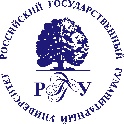 Федеральное государственное бюджетное образовательное учреждениевысшего образования«Российский государственный гуманитарный университет»(РГГУ)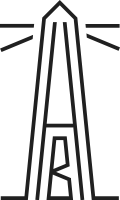 Лаборатория ненужных вещей (Независимый Московский Университет)https://t.me/Seminarov7 https://7seminarov.com/diary-form https://vk.com/7seminarov   Международная научная конференция«Nova documenta fidei: история и литература в раннехристианских мученичествах»25 мартаОткрытие конференции 11.30 – 12.00Российский государственный гуманитарный университет, Миусская пл., д. 6, корп. 6, ауд. 255 Нина Владимировна Брагинская (НИУ Высшая школа экономики, Российский государственный гуманитарный университет, Москва)Анна Ильинична Шмаина-Великанова (Российский государственный гуманитарный университет, Москва)Заседание I12.00 – 13.30Модератор: Нина Владимировна Брагинская (НИУ Высшая школа экономики, Российский государственный гуманитарный университет, Москва)
Лебедев Павел Николаевич (Российский государственный гуманитарный университет, Москва) Почему были арестованы катехумены в Карфагене (Passio Perpetuae et Felicitatis)?Ярошевская Ольга Ильинична (Свято-Филаретовский институт, Москва)Взаимоотношения в семье ПерпетуиМихайлова Татьяна Александровна (Российский государственный гуманитарный университет, Москва) «Лестница до самого неба и под лестницей змей» (Видение Перпетуи)13.30 – 14.30   ОбедЗаседание II14.30 – 15.30Модератор: Мария Сергеевна Касьян (Российский государственный гуманитарный университет, НИУ Высшая школа экономики, Москва)Пантелеев Алексей Дмитриевич (Санкт-Петербургский государственный университет, Санкт-Петербург) Поликарп Смирнский, местная аристократия и римский наместникКрюкова Анна Николаевна (Российский государственный гуманитарный университет, Москва) Христианские эпитафии и предания о фригийских мучениках15.30 – 16.00   Кофе-брейкЗаседание III16.00 – 17.30Модератор: Юлия Владимировна Иванова (Лаборатория ненужных вещей, Москва)Касьян Мария Сергеевна (Российский государственный гуманитарный университет, НИУ Высшая школа экономики, Москва)Вода в загробном мире: чем кончается Третье Видение Перпетуи?Давидоглу Сергей Николаевич (Российский государственный гуманитарный университет, Институт перевода Библии, Москва) Проблема определения жанра Passio Perpetuae et FelicitatisЛурье Вадим Миронович (Институт философии и права Сибирского отделения Российской академии наук, Новосибирск) Остатки анти-константиновской агиографии никейцев26 мартаВступительное слово 15.00 – 15.15Независимый Московский университет,Большой Власьевский пер., д. 11, ауд. 401Заседание I15.15 – 16.15Модератор: Алексей Владимирович Муравьев (НИУ Высшая школа экономики, Москва)
Королёв Александр Андреевич (Институт всеобщей истории Российской академии наук, Сретенская духовная семинария, Москва) Римские предания об апостоле Петре в раннехристианскую эпохуСтепанов Владимир Валерьевич (Православный Свято-Тихоновский гуманитарный университет, Москва) Псалом 88 в Четвертом видении Перпетуи 16.15 – 16.45   Кофе-брейкЗаседание II16.45 – 18.45Модератор: Павел Николаевич Лебедев (Российский государственный гуманитарный университет, Москва) Виноградов Андрей Юрьевич (НИУ Высшая школа экономики, Москва) Martyrdoms of the Apostles in the Apocryphal Acts and the Genre of Passiones(Мученичества апостолов в апокрифических актах и жанр passiones)Муравьев Алексей Владимирович (НИУ Высшая школа экономики, Москва) Polemical Distortion or Religious Conception? The View of Mazdeism in Some Acts of Persian Martyrs Written in Syriac in the 5th c.(Полемическое искажение или религиозная концептуализация? Образ маздеизма в некоторых актах Персидских мучеников, написанных на сирийском языке в V в.)Bremmer Jan Nicolaas (Professor Emeritus, University of Groningen, Groningen) Method and Madness in Dating the Passion of Perpetua(Метод и безумие в датировках ‘Passio Perpetuae et Felicitatis’)18.45 – 19.15   Кофе-брейкЗаседание III19.15 – 20.45Модератор: Андрей Юрьевич Виноградов (НИУ Высшая школа экономики, Москва)Брагинская Нина Владимировна (НИУ Высшая школа экономики, Российский государственный гуманитарный университет, Москва) Имена, анонимность и безымянность в Passio Perpetuae et FelicitatisBoyarin Daniel (Professor Emeritus, University of California, Berkeley) Strong Apologies: Martyrdom and the Jewish-Christian Polemic in Late Antiquity(«Сильные апологии»: мученичество и иудео-христианская полемика в Поздней Античности)20.45 – 21.00   Перерыв21.00 – 22.00   Общая дискуссия за круглым столомМодераторы: Павел Валерьевич Соколов (НИУ МФТИ, НИУ Высшая школа экономики, Москва), Marco Formisano (Ghent University, Ghent)